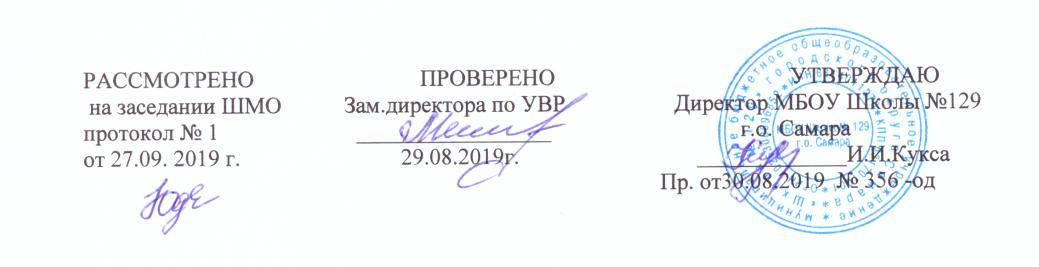 РАБОЧАЯ ПРОГРАММАПредмет:                                                 «История Самарского края»Уровень образования:                                         основное общееСоставитель:                                                Бондаренко Светлана ПавловнаСамара 2019ПАСПОРТ РАБОЧЕЙ ПРОГРАММЫПЛАНИРУЕМЫЕ РЕЗУЛЬТАТЫОСВОЕНИЯ КУРСА         Программа учебного курса обеспечивает достижение выпускниками основной школы комплекса личностных, метапредметных и предметных результатов. Личностные результаты: осознание своей идентичности как гражданина страны, члена семьи, этнической и религиозной группы, локальной и региональной общности; освоение гуманистических традиций и ценностей современного общества, уважение прав и свобод человека; осмысление социально-нравственного опыта предшествующих поколений, способность к определению своей позиции и ответственному поведению в современном обществе; формирование уважительного отношения к истории и культуре своего народа и народов, живущих рядом; выработка умения толерантно относиться к людям иной национальной принадлежности. Метапредметные результаты:овладение способностью сознательно организовывать и регулировать свою деятельность по изучению истории родного края; овладение обучающимися умениями самостоятельно работать с источниками краеведческой информации; сочетать панорамный взгляд на регион с выделением отдельных деталей повседневного бытия; развитие у школьников познавательных интересов, интеллектуальных и творческих способностей, приобщение к решению местных проблем, самостоятельного приобретения новых знаний; развитие навыков сотрудничества с соучениками, коллективной работы, освоение основ межкультурного взаимодействия в школе и социальном окружении.Предметные результаты: освоение обучающимися знаний об основных этапах формирования многонационального населения Самарской области, о культурных достижениях региона и родного города (села); понимание особой роли Самарского края, малой Родины в истории России и мировой истории, воспитание чувства гордости за национальные свершения, открытия, победы; воспитание у школьников уважения к историко-культурному наследию Самарского края, любви к родному городу (селу), позитивного отношения к среде поселения; социально-ответственному поведению в ней; формирование способности и готовности к использованию краеведческих знаний и умений в повседневной жизни, к сохранению, возрождению и развитию культуры родного края.СОДЕРЖАНИЕ КУРСАЧасть I. История Самарского края с древнейших времён до середины ХIХ века Введение – 1 час Глава I. Открывая страницы истории Самарского края. 6 часов §1. Самарская область — наша малая Родина. Карта Самарской области. Положение Самарского края на карте нашей страны. Основные вехи истории Самарского края: форпост восточных рубежей страны, самарцы на защите Отчизны, «запасная» столица, современное значение края. §2. Народы Самарского края. Карта Самарской области. Национальный состав Самарского края. Русские. Татары. Чуваши. Мордва. Украинцы. Немцы. Евреи. §3. Археология Самарского края. Археология как наука. Археологические раскопки, археологические исследования, археологические коллекции. Археологические культуры и археологическая периодизация. §4. Самарский край в эпоху камня и раннего металла. Древний каменный век (палеолит). Средний каменный век (мезолит). Новый каменный век (неолит). Медно-каменный век (энеолит). Характеристика хозяйства. Основные поселения. Культуры бронзового века: ямная, срубная, Кочевники раннего железного века. Савроматы. Сарматы. Осёдлое население. Городецкая культура. Эпоха Великого переселения. Именьковская культура. Гунны. Глава II. Самарский край в Средние века. 4 часа §5. Происхождение топонима Самара. Алексий I Митрополит Московский. Пророчество Святого Алексия. Карты братьев Пицигано и Фра Мауро. Происхождение термина «Самара».§6. Волжская Булгария. Карта Волжской Булгарии. Булгарские племена в древности. Территория и население Волжской Булгарии. Управление государством. Экономика Волжской Булгарии. Градостроительство Волжской Булгарии. Город Биляр. Муромский городок. §7. Самарский край под властью Золотой Орды. Карта Золотая Орда во второй половине XIII в. Монгольские завоевания. Система управления. Ослабление Золотой Орды. Хан Тимур (Тамерлан). Тёмник Мамай. Битва на реке Кондурча. Распад Золотой Орды. Казанское ханство. §8. Волжское казачество и Ногайская Орда. Карта Ногайской Орды. Образование Ногайской Орды. Население и его занятия. Государственный строй Ногайской Орды. Ногайская Орда и Русь. Образование Волжского казачества. Ермак. Богдан Барбоша. Иван Кольцо. Волжские казаки – защитники восточных рубежей Руси. Раскол волжского казачества. Матвей Мещеряк. Глава III. Самарский край в XVI—XVII веках. 9 часов. §9. Григорий Засекин и основание крепости Самара. Предпосылки строительства крепости Самара. Подготовка строительства. Григорий Осипович Засекин – строитель волжских городов. Строительство крепости Самара. Фортификация крепости Самара. §10. Крепость Самара на защите юго-восточных рубежей государства. Самарская крепость и Ногайская Орда. Крепость Самара в Смутное время. Дмитрий Петрович Лопата-Пожарский. Самарская крепость и калмыки. Калмыцкое ханство. Оборонительные сооружения крепости Самара.§11. Заселение Самарского края в XVII веке. Карта Самарской Луки. Начальный этап заселения Самарского края русскими. Виды колонизации. Стихийная, государственная, церковная, помещичья колонизации. Заселение Самарского края в конце XVII – начале XVIII вв.§12. Экономическое развитие Самарского края в XVII веке. Карта Самарской Луки. Самарский край – центр солеварения. Надеино Усолье. Развитие сельского хозяйства. Рыбный промысел. Самара – торговый центр на Волге.§13. Степан Разин в Самарском крае. Бунташный век. Степан Разин. Действия Степана Разина на Волге. Разинцы в Самаре. Поражение войск С. Разина. Действие отряда Фёдора Шелудяка. Степан Разин в памяти жителей края. §14. Основание и развитие города Сызрань. Причины строительства крепости Сызрань. Воевода Г.А. Козловский. Строительство крепости и её фортификация. Крепость Сызрань в конце XVII в. Герб города Сызрань.§15. Возникновение и развитие крупнейших сёл Самарской области. Карта Самарской области. Российские сёла – оплот Российской государственности. Возникновение и развитие сёл. Переволоки Рождествено. Ширяево. Царевщина (посёлок Волжский). Кинель-Черкассы.Глава IV. Самарский край в XVIII — первой половине XIX века. 13 часов. §16. Роль Самары в освоении Поволжья и Приуралья в XVIII веке. Схема Самарской укреплённой линии. Самарский укреплённый район. Освоение Самарского края. Ново-Закамская оборонительная черта. Оренбургская экспедиция. Руководители Оренбургской экспедиции: И.К. Кириллов, В.Н. Татищев, В.А. Урусов, Н.И. Неплюев. «Топография Оренбургская» Н.И. Рычкова. §17. В. Н. Татищев и Самарский край. Основание и развитие города Ставрополь. Деятельность В.Н. Татищева во главе Оренбургской экспедиции. Научная деятельность В.Н. Татищева в Самаре. Калмыки в Поволжье. Основание города Ставрополь. Анна Тайшина. Фортификации крепости Ставрополь. Город Ставрополь в XVIII в. Герб города Ставрополя. §18. Восстание Емельяна Пугачёва и Самарский край. Емельян Пугачёв. Восстание Е. Пугачёва. Пугачёвцы в Самарском крае. Илья Арапов. Фёдор Дербетев. Взятие крепости Самара. Разгром пугачёвцев. Пугачёвцы в Ставрополе. Разгром пугачёвского восстания в Самарском крае. §19. Монастыри и дворянские имения в Самарском крае. Пётр I. Дворянские имения. А.Д. Меньшиков. Екатерина II. В.Г. Орлов. В.П .Орлов-Давыдов. Усольская летопись. Усольская вотчина. Самарские монастыри. Первая самарская книга. Сызранский Воскресенский мужской монастырь. §20. Образование и культура в Самарском крае в XVIII—XIХ веках. Развитие образования. Истоки самарского краеведения. Экспедиции П.С. Палласа и И.И. Лепёхина. Русские писатели и Самарский край. И.И. Дмитриев. Г.Р. Державин. С.Т. Аксаков. Д.В. Давыдов. Самарские просветители. И.А. Второв. К.К. Грот. §21. Декабристы в Самарском крае. Восстание декабристов. Декабристы и Самарский край. А.В. Веденяпин. А.П. Беляев. П.П. Беляев. В.И. Анненков. §22. Самарцы на полях сражений Отечественной войны 1812 г. и Крымской войны 1853—1856 гг. Жители нашего края и Отечественная война 1812 г. Народное ополчение. Ставропольский калмыцкий полк в Отечественной войне 1812 г. Жители Самарского края в Крымской войне. П.В. Алабин. §23. Экономическое развитие Самарского края в XVIII — первой половине XIХ века. Развитие сельского хозяйства. Серное производство. Курорт Сергиевские минеральные воды. Промыслы Самарского края: бондарный, валяльный, кожевенный, кирпичный, кузнечный, колёсный, красильный, картузный, овчинный, санный, тележный. Торговля. Ярмарки.§24. Образование Самарской губернии. Карта Самарской губернии. Император Николай I. Указ Правительствующего Сената и образование Самарской губернии. Первый губернатор – С.Г. Волховский. Территория и население губернии. Самара – столица губернии. Герб Самарской губернии. §25. По улицам губернской Самары (экскурсия по историческому центру Самары). Самарские пожары. Алексеевская площадь. Памятник Александру II. В.И. Ульянов-Ленин. Улица Куйбышева. Александровская публичная библиотека. Здания самарских банков. Самарский художественный музей. Кирха Святого Георгия. Самарский архитектор А.А. Щербачёв. Особняк И.А. Клодта. Струковский сад. Особняк Наумова. Здание общественного собрания. Самарский драматический театр. Архитектор М. Чичагов. Площадь В.И. Чапаева. Повторительно-обобщающий урок – 1 час.Часть II. История Самарского края во второй половине XIX – начале XX в. Введение – 1 час. Глава I. Самарский край во второй половине XIX — начале XX в. 11 часов. §1. Великие реформы 1860-1870-х гг. и наш край. Отмена крепостного права. Отношение помещиков и крестьян к реформе. Условия освобождения. Первое земство в России. Полномочия земств. Первые выборы в земские органы в Самарской губернии. Городская реформа. Полномочия городских дум. Император Александр II в Самаре и закладка нового кафедрального собора. Памятник Александру II в 1889 г. – первый памятник в губернии до начала XX века. §2. Экономическое развитие Самарской губернии во второй половине XIХ в. Сельское хозяйство. Мукомольное производство. Первые промышленные предприятия. Механический и Жигулевский пивоваренный завод. Тимашевский сахарный завод. Акционерные общества. Железнодорожное строительство. Александровский мост. Самаро-Златоустовская железная дорога. Пароходное сообщение. Торговля. §3. Самарское знамя Освободительная борьба балканских народов в 1870-х гг. и Самарский край. Восстания в Боснии, Герцеговине, Сербии, Болгарии. Реакция общества на подавления Турцией освободительного движения на Балканах. П.В. Алабин и идея Самарского знамени. Вручение знамени болгарским ополченцам. Боевой путь Самарского знамени. Бои под Стара-Загорой и на Шипкинском перевале. Дальнейшая судьба Самарского знамени.§4. Революционеры в Самарском крае во второй половине XIX в. Самарский край и «хождение в народ». Кружок в Самарской мужской гимназии. Софья Перовская и ее агитация в Самарской губернии. Народнические поселения в Самарском крае. Вера Фигнер. Марксисты. В.И. Ульянов-Ленин и Самарский край. §5. Выдающиеся личности Самарского края второй половины XIX — начала XX в. Юрий Фёдорович Самарин и его участие в проведении крестьянской реформы в Самарской губернии. Пётр Владимирович Алабин во главе города Самара. Его участие в русско-турецкой войне 1877-1878 как уполномоченного Красного Креста на Балканах. П.В. Алабин и Самарское знамя. Губернатор г. София. П.В. Алабин как историк. Нестор Васильевич Постников. Его вклад в борьбу с туберкулезом, создание кумысолечебницы. Архитектор Александр Александрович Щербачёв и создание архитектурного облика Самары конца XIX-начала XX вв. Культурно-просветительская деятельность Константина Павловича Головкина. Самарский купец меценат и политический деятель Михаил Дмитриевич Челышов. §6. Социально-экономическое развитие Самарского края на рубеже XIX-XX вв. Население Самарской губернии. Хлебная торговля и связанная с ней переработка зерна. Самарская биржа. Торговые дома. Элеваторы Самарской губернии. Крестьянские кооперативы. Пищевая промышленность. Тяжёлая промышленность. Финансовый центр Поволжья. Развитие транспорта. §7. Самарская губерния в 1904-1907 гг. Причины русско-японской войны и революции 1904-1907 гг. Самарцы в русско-японской войне 1904-1905 гг. Героизм самарских воинов на русско-японском фронте. Самарская деревня в революционных событиях 1905 г. Старо-Буянская республика. Революционный террор в Самарском крае. Политические партии в революции и выборы в Государственную думу первого и второго созыва. Окончание революции. §8. Первая мировая война и Самарский край. Причины мирового конфликта. Готовность России к войне. Самарская губерния в первые дни войны. Народная поддержка армии. Помощь раненым. Забота о беженцах. Жители Самарского края на фронтах Первой мировой войны. Самарские предприятия – фронту. Рост недовольства населения. §9. Образование и культура в Самарской губернии в конце XIX — начале ХХ в. Развитие образования. Медицина в Самарской губернии. Театральное и музыкальное искусство. Русские писатели и Самарский край: Н.Г. Гарин-Михайловский, Л.Н. Толстой, М. Горький. Архитектурные шедевры Самары. Глава II. Самарский край в годы «великих потрясений». Самарский край в 1920—1930-е гг. 5 часов §10. Самарский край в период Великой российской революции и Гражданской войны. Февральские события 1917 г. Свержение монархии. Самарская губерния в феврале — октябре 1917 г. Установление советской власти в Самарской губернии. Мероприятия советской власти. Начало Гражданской войны в Самарском Поволжье. Самарская губерния под властью КОМУЧа. Чапанное восстание. Мятеж Сапожкова. §11. Экономическое и социально-политическое развитие Самарского края в 1920—1930-е гг. Состояние хозяйства губернии после окончания гражданской войны. Голод 1921 г. Восстановление хозяйства 1920-х гг. Индустриализация в Самарском крае. Коллективизация сельского хозяйства. Политические репрессии 1930-х гг. Политические репрессии 1930-х гг. §12. Культурные преобразования в Самарском крае. Развитие образования и борьба с неграмотностью. Самарский университет и открытие вузов технического профиля. Литература и театр. Писатели А.С. Неверов. А.Я. Дорогойченко. И.М. Машбиц-Веров. Изобразительное искусство и архитектура. Художники Н.Н. Попов, С.Н. Южанин. Скульптор М.Г. Манизер. Архитекторы П.А. Щербачёв, Е.Н. Максимова. Глава III. Великая Отечественная война в судьбе родного края. 4 часа §13. Запасная столица и парад 7 ноября 1941 г. Причина эвакуации в г. Куйбышев. Переезд высшего руководства страны и иностранных дипломатов из Москвы. Секретный объект № 1. Суровые будни запасной столицы. Парад 7 ноября 1941 г. и его историческое значение. §14. Развитие промышленности и трудовой подвиг сельчан. Эвакуация предприятий. Создание авиапромышленного комплекса. Сборка первых самолетов Ил-2 на самарской земле. Перевод гражданских заводов на военный выпуск. Трудовой подвиг рабочих. Движение изобретателей и рационализаторов. Социалистическое соревнование и комсомольско-молодежные бригады. Трудовой подвиг сельчан. §15. Дети – фронту. Юные труженики тыла. Дети и подростки на предприятиях региона. Условия детского труда. Героизм у станка. Дети села — фронту. Работа на колхозных полях и в совхозах. §16. Куйбышевцы на фронтах Великой Отечественной войны. Куйбышевская область как регион формирования воинских резервов. Мобилизация и добровольчество. Первые Герои Советского Союза. И.Д. Бузыцков и Е.А. Никонов. Подвиг танкиста М.П. Агибалова. Герои-летчики О.А. Санфирова, В.И. Фадеев. Г.П. Губанов. Полный кавалер ордена Славы А.М. Шулайкин. Штурм Рейхстага и подвиг В.И. Чудайкина. Народная память о войне: Бессмертный полк. Глава IV. Новейшая история Самарского края. 12 часов §17. Административно-территориальное деление. 1917—1991 гг. Средневолжская область. Средневолжский край. Куйбышевская область. Самарская область. Возвращение городу исторического имени Самара. Органы власти Самарского края в советский период. §18-19. Индустриальный центр на Волге: стройки, города, люди. Жигулевская ГЭС. Гиганты нефтехимии: «Тольяттикаучук», «Тольяттиазот». АвтоВАЗ. Добыча и переработка нефти. Куйбышевский металлургический завод. Шоколадная фабрика «Россия». Развитие городской инфраструктуры. Самарский метрополитен. Руководителей Куйбышевской области: В.И. Воротников, В.П. Орлов. §20. Самара космическая. Космическая промышленность. Запуск первого в мире искусственного спутника в 1957 г. С.П. Королев. Выпуск первых ракет-носителей. Д.И. Козлов и налаживание производства ракет-носителей на заводе №1 в Куйбышеве. Организация производства ракетных двигателей конструктором Н.Д.Кузнецовым. Космические старты. Полет Ю.А. Гагарина 12 апреля 1961 г. Пребывание первого космонавта планеты на самарской земле. Космонавты – уроженцы Самарского края: А.А. Губарев, О.Ю. Атьков, С.В. Авдеев, М.Б. Корниенко. Научно-производственный ракетно-космический центр. Музейно-выставочный центр «Самара космическая». §21. Наука и образование Самарского края. Научные организации на территории Самарской области. Самарцы - академики Российской академии наук. Самарский химик, лауреат Нобелевской премии Н.Н. Семёнов. Выдающиеся самарские медики: Т.И. Ерошевский, Г.Л. Ратнер, А.М. Аминев, И.Б. Солдатов, В.Д. Середавин. Система высшего образования. Вузы Самарской области. Крупные организаторы образования и науки: В.П. Лукачёв, В.А. Сойфер, В.В. Рябов, Г.П. Котельников. Система общего образования. §22. Духовная жизнь. Отличительные черты духовной жизни. Городской молодёжный клуб и концерты В.С. Высоцкого в Куйбышеве. Грушинский фестиваль. Театральная деятельность. Самарский академический театр драмы им. М. Горького и П.Л. Монастырский. Самарские артисты: Н.Н. Засухин, Н.А. Михеев, В.В. Борисов, В.А. Ершова. Самарский театр оперы и балета. Театр «Колесо», Самарский театр юного зрителя, театр-студия «Грань». Музыка. Волжский народный хор и П.М. Милославов. Живопись и архитектура. В.З. Пурыгин. В.Г. Каркарьян. Музеи и библиотеки. А.Я. Басс и деятельность Самарского художественного музея. Технический музей в Тольятти. Парк «Россия — моя история». Областная универсальная научная библиотека. Средства массовой информации. Религиозная жизнь. §23. Страницы самарского спорта. Начало спортивного движения. Развитие массового спорта. Развитие командных игровых видов спорта. Футбольная команда «Крылья Советов». Баскетбольные клубы области - «Строитель», «ЦСК ВВС», «ВБМ-СГАУ». Хоккейные клубы - «Лада», «ЦСК ВВС». Волейбольные клубы - «Нова», «Искра». Выдающиеся спортсмены Самарского края. Чемпионат мира по футболу 2018 г. в Самаре. Стадион «Самара Арена». §24. Самарская область в составе Российской Федерации. События августа 1991 г. Органы власти Самарской области с 1993 г. по настоящее время. Самарская губернская дума. Правительство Самарской области. Губернатор Самарской области. Местное самоуправление. Политические партии и общественные организации. Молодежные объединения.§25. Движение в будущее. Экономический потенциал Самарской области. Реализация национальных проектов России в Самарской области. Повторительно-обобщающий урок – 1 час.Формы оценки курса: буклеты, презентации, проекты.ТЕМАТИЧЕСКОЕ ПЛАНИРОВАНИЕ 6 классТЕМАТИЧЕСКОЕ ПЛАНИРОВАНИЕ 7 классКласс6Предметная областьОбщественно-научные предметыПредметИстория Самарского краяУровень программыБазовыйКоличество часов в неделю1Количество часов в год6 кл.- 347 кл. - 34Рабочая программа составлена в соответствии с требованиямиФГОС ООО Рабочая программа составлена на основе программы«История Самарского края» (в двух частях). Авторы: Козловская Г.Е., Репинецкий А.И., Захарченко А.В., Королев А.И., Ремезова Л.А. М.: Просвещение, 2019 УчебникУчебное пособие для общеобразовательных организаций «История Самарского края» Репинецкий А.И., Захарченко А.В., Козловская Г.Е., Ремезова Л.А. М.: Просвещение, 2019№ п/пТемаКол-во часов1Введение1Глава I. Открывая страницы истории Самарского края. (6 ч)Глава I. Открывая страницы истории Самарского края. (6 ч)Глава I. Открывая страницы истории Самарского края. (6 ч)213Народы Самарского края24Археология Самарского края15Самарский край в эпоху камня и раннего металла2Глава II. Самарский край в Средние века. (4 ч)Глава II. Самарский край в Средние века. (4 ч)Глава II. Самарский край в Средние века. (4 ч)6Происхождение топонима Самара17Волжская Булгария18Самарский край под властью Золотой Орды19Волжское казачество и Ногайская Орда1Глава III. Самарский край в XVI-XVII веках. (9 ч)Глава III. Самарский край в XVI-XVII веках. (9 ч)Глава III. Самарский край в XVI-XVII веках. (9 ч)10Григорий Засекин и основание крепости Самара111Крепость Самара на защите юго-восточных рубежей государства112Заселение Самарского края в XVII веке113Экономическое развитие Самарского края в XVII веке214Степан Разин в Самарском крае115Основание и развитие города Сызрань 116Возникновение и развитие крупнейших сёл Самарской области2Глава IV. Самарский край в XVIII – первой половине XIX века. (13 ч)Глава IV. Самарский край в XVIII – первой половине XIX века. (13 ч)Глава IV. Самарский край в XVIII – первой половине XIX века. (13 ч)17Роль Самары в освоении Поволжья и Приуралья в XVIII веке118В.Н. Татищев и Самарский край. Основание и развитие города Ставрополь119Восстание Емельяна Пугачёва и Самарский край120Монастыри и дворянские имения в Самарском крае121Образование и культура в Самарском крае в XVIII—XIХ веках222Декабристы в Самарском крае123Самарцы на полях сражений Отечественной войны 1812 г. и Крымской войны 1853 — 1856 гг.224Экономическое развитие Самарского края в XVIII — первой половине XIХ века125Образование Самарской губернии126По улицам губернской Самары (экскурсия по историческому центру Самары)227Повторительно-обобщающий урок1ВсегоВсего34№ п/пТемаКол-во часов1Введение1Глава I. Самарский край во второй половине XIX – начале XX в. (11 ч)Глава I. Самарский край во второй половине XIX – начале XX в. (11 ч)Глава I. Самарский край во второй половине XIX – начале XX в. (11 ч)213Экономическое развитие Самарской губернии во второй половине XIХ в.24Самарское знамя15Революционеры в Самарском крае во второй половине XIX в.26Выдающиеся личности Самарского края второй половины XIX – начала XX в.17Социально-экономическое развитие Самарского края на рубеже XIX–XX вв.18Самарская губерния в 1904–1907 гг.19Первая мировая война и Самарский край110Образование и культура в Самарской губернии в конце XIX – начале ХХ в.1Глава II. Самарский край в годы «великих потрясений». Самарский край в 1920-1930-е гг. (5 ч)Глава II. Самарский край в годы «великих потрясений». Самарский край в 1920-1930-е гг. (5 ч)Глава II. Самарский край в годы «великих потрясений». Самарский край в 1920-1930-е гг. (5 ч)11Самарский край в период Великой российской революции и Гражданской войны212Экономическое и социально-политическое развитие Самарского края в 1920-1930-е гг.113Культурные преобразования в Самарском крае2Глава III. Великая Отечественная война в судьбе родного края. (4 ч)Глава III. Великая Отечественная война в судьбе родного края. (4 ч)Глава III. Великая Отечественная война в судьбе родного края. (4 ч)14Запасная столица и парад 7 ноября 1941 г.115Развитие промышленности и трудовой подвиг сельчан 116Дети – фронту 117Куйбышевцы на фронтах Великой Отечественной войны1Глава IV. Новейшая история Самарского края. (12 ч)Глава IV. Новейшая история Самарского края. (12 ч)Глава IV. Новейшая история Самарского края. (12 ч)18Административно-территориальное деление. 1917–1991 гг.119Индустриальный центр на Волге: стройки, города, люди220Самара космическая221Наука и образование Самарского края122Духовная жизнь223Страницы самарского спорта124Самарская область в составе Российской Федерации225Движение в будущее127Повторительно-обобщающий урок1ВсегоВсего34